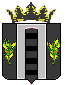 АДМИНИСТРАЦИЯ  ПОГРАНИЧНОГО МУНИЦИПАЛЬНОГО  РАЙОНАОТДЕЛ НАРОДНОГО ОБРАЗОВАНИЯПРИКАЗ21.10.2019                                       п. Пограничный                                                     №  80 О работе образовательных организаций в период осенних каникулНа основании плана работы отдела народного образования администрации Пограничного муниципального района  ПРИКАЗЫВАЮ:В период осенних каникул, 31 октября 2019 года, провести районный проблемный семинар по теме «Переход школы в эффективный режим работы как механизм управления качеством образования» на базе МБОУ «Пограничная средняя общеобразовательная школа №1 Пограничного муниципального района». Начало семинара в 10.00 часов.  2. Контроль за явку педагогов на районное мероприятие возложить на руководителей образовательных организаций.3. Контроль за исполнением приказа возложить на Шичкину Н.В., заведующего учебно-методическим отделом МКУ «Центр обеспечения деятельности образовательных учреждений Пограничного муниципального района».И.о. начальника отделанародного образования                                                                                   О.В.Балесный